Промежуточная аттестация по литературному чтению (комплексная работа)1 классЗа каждый правильный ответ на вопрос 1,2,3 уровня обучающийся получает 1 балл.За каждый правильный ответ на вопрос 4,5 уровня – 2 балла .За неверный ответ или его отсутствие - 0 баллов.Максимальное количество баллов – 14 баллов.Критерии оценивания.Соотношение тестового балла и аттестационной оценки.Комплексная работаПрочитай текст и выполни задания. При возникновении затруднений перечитай текст.Кто хозяин?Большую чёрную собаку звали Жук. Два мальчика, Коля и Ваня, подобрали Жука на улице. У него была перебита лапа. Коля и Ваня вместе ухаживали за ним, и, когда Жук выздоровел, каждому из мальчиков захотелось стать его единственным хозяином. Но кто хозяин Жука, они не могли решить, поэтому спор их всегда кончался ссорой.
Однажды они шли лесом. Жук бежал впереди. Мальчики горячо спорили.
– Собака моя, – говорил Коля, – я первый увидел Жука и подобрал его!
– Нет, моя, – сердился Ваня, – я перевязывал ей лапу и таскал для неё вкусные кусочки!
Никто не хотел уступить. Мальчики сильно поссорились.
– Моя! Моя! – кричали оба.
Вдруг из двора лесника выскочили две огромные овчарки. Они бросились на Жука и повалили его на землю. Ваня поспешно вскарабкался на дерево и крикнул товарищу:
– Спасайся!
Но Коля схватил палку и бросился на помощь Жуку. На шум прибежал лесник и отогнал своих овчарок.
– Чья собака? – сердито закричал он.
– Моя, – сказал Коля.
Ваня молчал. (В. Осеева) (152 слова)Уровень 1А1. Отметь «галочкой» в пустом квадрате справа, к какому литературному жанру относится текст.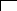 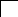 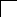 рассказ 2) сказка 3) стихотворениеА2. Отметь «галочкой» в пустом квадрате справа, как звали собаку.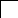 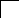 Трезор 2) Бобик 3) ЖукА3. Отметь «галочкой» в пустом квадрате справа, какого окраса была собака.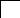 рыжая 2) чёрная 3) белаяУровень 2А4. Отметь «галочкой» в пустом квадрате справа, где мальчики нашли собаку.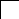 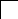 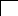 во дворе 2) в лесу 3) на улицеА5. Отметь «галочкой» в пустом квадрате справа, где происходили действия, описанные в тексте.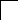 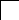 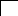 в лесу 2) во дворе 3) на улицеА6. Отметь «галочкой» в пустом квадрате справа, собаки какой породы выскочили из двора лесника.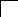 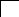 боксёр 2) овчарка 3) терьерУровень 3А7. Отметь «галочкой» в пустом квадрате справа, куда вскарабкался Ваня.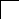 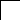 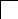 на забор 2) на крышу 3) на деревоА8. Отметь «галочкой» в пустом квадрате справа, что схватил Коля, когда бросился на помощь Жуку.палку 2) ветку 3) ременьУровень 4А 9. Напиши, что было перебито у Жука, когда мальчики его нашли.______________________________________________________________________________А 10. Напиши, кто помог спасти Жука._______________________________________________________________________________Уровень 5А 11. Напиши, почему спорили Коля и Ваня._________________________________________Тестовый баллАттестационная оценка7 - 14освоил0 - 6не освоил